FICHA DE INSCRIÇÃO01 - PINTURA EM TELAUNIDADE ESCOLAR:________________________________________________________________TELEFONES:______________________________________________________________________MUNICÍPIO:______________________________________________________________________DIRETOR (A) ______________________________________ CEL: ___________________________E-MAIL: _________________________________________________________________________PROFESSOR RESPONSÁVEL: ________________________________________________________E- MAIL: ______________________________________ CEL: ______________________________FAZ PARTE DO PROGRAMA: ARTE E CULTURA NA ESCOLA            (    ) SIM      ou       (    ) NÃO  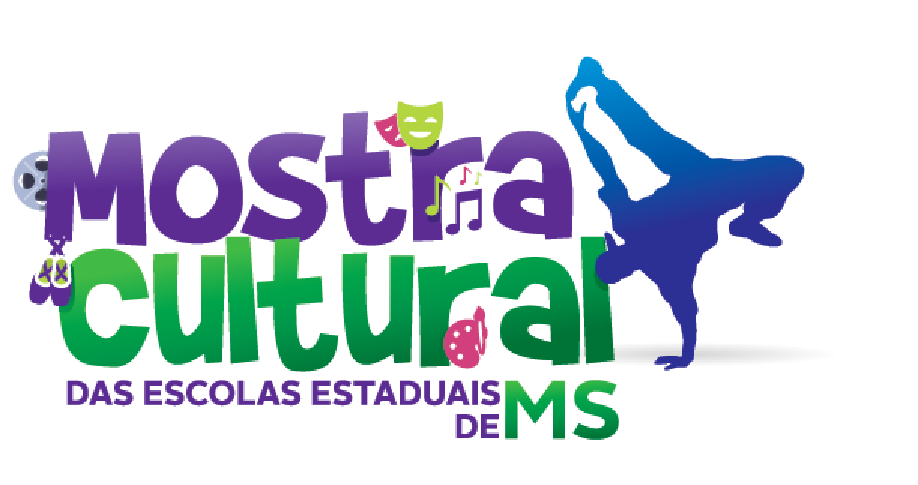 TÍTULO DA OBRA: _____________________________________________TÉCNICA:    (    ) ÓLEO S/TELA                (    ) ACRÍLICA S/ TELA          (    ) MISTA AUTORES (alunos) DA OBRA: ________________________________________________________DIMENSÕES DA TELA: 50X60 CMINFORMAÇÕES: - O trabalho poderá ser elaborado individualmente ou coletivamente.- Medida da tela: 50 x 60 cm (será devolvida a tela que não cumprir essa determinação)- A Escola deverá enviar a tela para o protocolo da SED de 20 de agosto a 20 de setembro de 2019, devidamente etiquetada com nome do autor da obra, medidas da tela e técnica utilizada. - As telas enviadas após a data determinada será devolvida a escola e não será exposta na Mostra.        - Enviar a ficha devidamente preenchida foto e relatório do processo de criação da pintura selecionada e todos os anexos em um único documento em PDF para o e-mail mostracultural.nuac@gmail.com no período de 03 de Junho a 31 de julho de 2019._____________________________________               _____________________________________ASSINATURA DO PROFESSSOR (A)                                     ASSINATURA DO DIRETOR ( A)